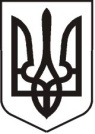 У К Р А Ї Н АЛ У Г А Н С Ь К А    О Б Л А С Т ЬП О П А С Н Я Н С Ь К А    М І С Ь К А    Р А Д АШ О С Т О Г О   С К Л И К А Н Н ЯРОЗПОРЯДЖЕННЯміського голови16.10.2020                                               м. Попасна                                               №02/02-234/1                       Про проєкт порядку денного та регламенту роботи засідання виконавчого комітетуПопаснянської міської ради у жовтні 2020 року          Відповідно до рішення виконавчого комітету міської ради від 18.06.2020 № 49 «Про   затвердження плану роботи виконавчого комітету Попаснянської міської ради на  ІІ півріччя 2020 року», на підставі Регламенту виконавчого комітету Попаснянської міської ради, розглянувши надані заступниками міського голови та відділами виконкому міської ради пропозиції, керуючись п.20 ч.4 ст.42, ст. 53 Закону України «Про місцеве самоврядування в Україні»: Включити до проєкту порядку денного засідання виконавчого комітету наступні питання:  Про розгляд звіту  про виконання місцевого бюджету міста Попасна за 9 місяців  2020 року.Інформація Омельченко Яни Сергіївни, начальника фінансово-господарського відділу –                                              головного бухгалтера  Про затвердження  орієнтовного переліку адміністративних послуг, які  надаються виконавчим  комітетом Попаснянської міської ради,  інформаційних і  технологічних карток з надання адміністративних послуг (у новій редакції).Інформація Кулік Любові Анатоліївни, керуючого справами виконкому міської радиПро внесення змін до рішення виконавчого комітету Попаснянської міської ради від 30.09.2020 року № 82 «Про встановлення тарифу на теплову енергію, її виробництво, транспортування, постачання, послугу з постачання теплової енергії, яку надає ФОП Котова Ю.О. для категорії «інші споживачі».Інформація  Іщенко Олесі Володимирівни, спеціаліста відділу житлово-комунального                    господарства, архітектури, містобудування та землеустрою                 Про визначення величини опосередкованої вартості наймання (оренди) житла на одну особу  по м.Попасна за IІІ квартал 2020 року.       Інформація  Демченко Катерини Сергіївни, спеціаліста відділу житлово-комунального                    господарства, архітектури, містобудування та землеустрою                  Про затвердження протоколу №8 засідання громадської комісії з житлових питань при виконавчому комітеті міської ради від 12 жовтня 2020 року.Інформація  Демченко Катерини Сергіївни, спеціаліста відділу житлово-комунального                  господарства, архітектури, містобудування та землеустрою  Про виключення з числа службових квартири №8 в будинку №5 по вул. Миронівська в м. Попасна.Інформація  Демченко Катерини Сергіївни, спеціаліста відділу житлово-комунального                  господарства, архітектури, містобудування та землеустрою  Про затвердження містобудівних умов та обмежень.Інформація Кучеренка Костянтина Юрійовича,  головного спеціаліста відділу      житлово-комунального  господарства, архітектури, містобудування та землеустроюПро затвердження комплексної схеми розміщення  тимчасових споруд для провадження підприємницької діяльності та архітектурні типи в межах вулиці Миру міста Попасна.Інформація Кучеренка Костянтина Юрійовича,  головного спеціаліста відділу      житлово-комунального  господарства, архітектури, містобудування та землеустроюПро списання домоволодіння  № 1 по вул. Водопровідна  у  м. Попасна, яке належить  на праві   приватної власності гр. Салато Євгенії  Миколаївні.Інформація Кучеренка Костянтина Юрійовича,  головного спеціаліста відділу      житлово-комунального  господарства, архітектури, містобудування та землеустроюПро списання домоволодіння  № 33 по вул. Водопровідна  у  м.Попасна, яке належить  на праві   приватної власності гр. Волощенко Івану Спиридоновичу, Волощенко Зої Михайлівні.Інформація Кучеренка Костянтина Юрійовича,  головного спеціаліста відділу      житлово-комунального  господарства, архітектури, містобудування та землеустроюПро списання домоволодіння  № 34  по вул. Красних Партизан  у  м.Попасна, яке належить  на праві   приватної  власності гр. Салато Євгенії  Миколаївні.Інформація Кучеренка Костянтина Юрійовича,  головного спеціаліста відділу      житлово-комунального  господарства, архітектури, містобудування та землеустрою      Різне. Інформація спеціаліста  1 категорії організаційного відділу Димарчука Євгена      Сергійовича про  підсумки тестування  програми «ЦНАП-SQS.Послуги»  в    апараті  виконавчого комітету Попаснянської міської ради.  Регламент засідання виконкому:          Для інформації – до 10 хвилин          Для виступів     – до 5 хвилин          Перерву зробити через 1,5 години засідання на 10 хвилинЗасідання виконавчого комітету провести 20 жовтня  2020 року о 10.00 годині. Міський голова                                                                                   Ю.І.Онищенко Кулік  2 07 02